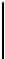 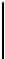 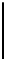 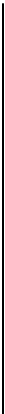 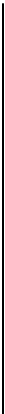 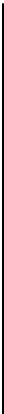 IČO odběratele: DIČ odběratele:       O B J E D N Á V K A 05421888 CZ05421888 Číslo objednávky:2020-SMB-216 Strana:1 z 4 Značka: Podklad: Přijatá objednávka: Adresa: MMN, a.s. Metyšova 465 IČO dodavatel: 27489485 Jilemnice 
Česká republika je zapsána v OR u KS v Hradci Králové, spisová značka B 3506 datum zápisu: 09.10.2016	  Kč DIČ dodavatele: Adresa: CZ27489485 WWW stránky:	www.nemjil.cz 
fakturace@nemjil.cz Komerční banka a.s. Praha 
KOMBCZPPXXX Bankovní spojení:115-3453310267/0100 
Specif. symbol: IČO koneč. odběratele: DIČ koneč. odběratele:	CZ05421888 Martinice v Krkonoších 221 
Martinice v Krkonoších Česká republika Evidenční číslo: 
Zástupce dodavatele: 
Telefon: E-mail dodavatele: Datum objednávky:	08.07.2020 Dodací adresa: MMN, a.s. Nemocnice Semily 3. května 421 Datum odeslání:		08.07.2020 Způsob úhrady:	Převodní příkaz Způsob dopravy: 513031 Semily Místo určení:	semily Česká republika COP: Pokračování na další straně.       O B J E D N Á V K A 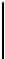 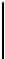 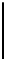 Číslo objednávky:2020-SMB-216 Strana:2 z 4 Pol.Materiál	Název materiálu	Cena / MJ	Množství	MJ 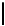 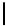 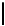 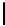 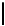 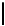 1	ks 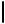 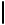 Poznámka :	Diagnostika závad: Vadný 3f odpojovač, regulátor nereaguje ... neodpíná 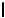 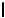 výstupní relé, motor 1 není funkční, separátor oleje 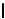 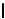 rov něž 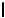 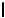 nefunkční ... nevrací olej, kompresor č. 2 po vypnutí ... neudrží horké 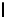 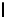 páry na straně výtlaku a přepouští do sání ... násled kem tohoto 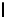 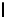 projevu ... pokles chladicího výkonu na cca 30%. 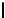 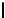 Řešení: 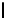 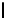 Výměna odpojovače za nový DEON 125A, výměna provozního regulátoru, 
výměna separátoru oleje, odstátí chladiva do ext. láhve, 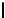 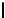 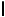 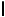 doplnění oleje do kompresoru, výměna vadného kompresoru č.2, výměna 
dehydrátoru, vakuování plnění chladivem, výměna 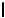 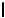 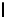 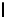 motorových ochran, montáž sledovače fází, uvedení do provozu. 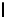 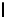 Dodávka filtrační tkaniny FIRON G4, 13mm tl. 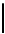 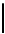 Dodávky technologie + montáž 
jednotka 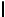 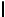 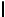 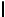 mn. 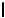 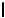 Kč/MJ 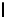 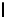 celkem Kč 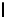 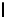 hlavní deon 125A 10KV 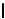 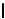 ks 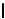 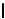 1 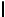 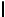 7 200,0 
7 200,0 
provozní regulátor Dixell XR60CX 3 x relé 230V 16A 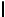 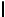 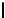 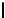 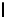 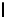 ks 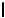 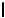 1 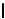 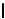 2 350,0 
2 350,0 
teplotní senzor regulátoru Dixell PTC 1,5 mb 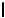 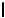 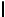 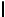 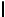 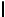 ks 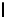 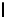 1 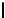 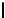 361,0 
361,0 
separátor oleje 23kW CU22mm 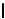 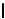 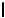 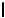 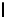 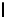 ks 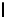 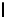 1 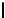 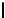 3 920,0 
3 920,0 
olej nízkotuhnoucí chladicí POE SEZ V66 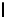 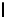 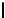 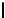 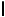 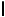 3,7 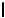 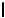 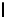 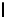 1 380,0 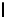 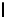 5 106,0 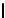 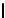 dehydrátor chladiva Danfoss 12mm 
ks 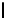 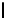 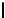 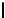 2 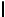 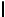 720,0 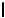 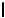 1 440,0 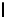 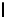 kabel CYKY 3 x 1,5 mm2 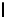 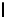 mb 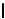 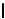 30 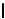 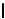 16,0 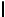 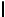 480,0 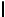 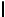 relé 16+16A 230V Hager s páčkou NO+NC ks 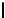 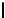 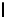 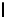 1 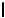 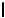 371,0 
371,0 
ochrana 400V motorová 6-10A 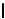 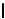 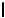 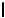 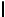 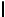 ks 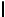 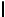 1 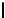 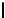 720,0 
720,0 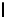 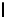 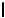 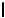 Pokračování na další straně.       O B J E D N Á V K A 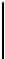 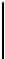 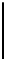 Číslo objednávky:2020-SMB-216 Strana:3 z 4 Pol.Materiál	Název materiálu	Cena / MJ	Množství	MJ 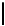 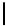 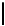 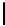 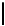 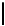 kompresor Maneurope MTZ100 
ks 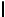 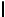 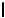 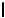 1 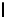 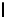 49 500,0 
49 500,0 
ochrana 400V motorová 16-22A 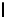 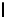 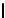 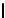 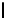 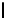 ks 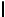 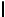 1 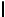 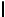 780,0 
780,0 
sledovač fází - ochrana podpětí + přepětí 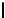 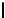 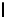 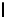 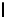 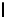 ks 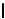 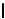 1 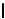 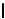 2 315,0 
2 315,0 
FIRON filtrační tkanina 13mm, 1,8 m šířka 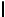 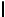 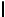 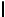 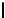 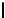 mb 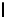 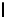 10 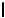 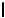 350,0 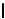 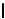 3 500,0 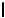 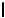 práce 2 x technik ( 2 dny ) 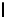 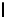 h 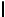 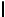 32 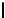 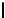 550,0 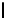 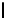 17 600,0 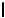 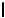 cestovné 2 x 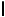 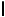 km 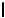 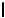 88 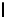 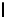 12,0 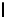 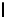 1 056,0 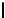 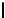 ztrátový čas - jízdné 2 x 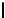 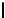 h 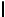 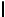 4 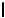 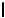 250,0 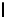 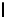 1 000,0 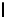 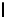 Objednávka celkem	97 699,00CZK	0,000kg 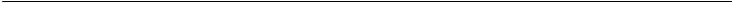 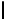 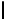 Pokračování na další straně.       O B J E D N Á V K A 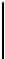 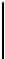 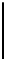 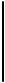 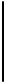 PROSÍME K VÝROBKŮM DODÁVAT ČESKÝ NÁVOD NA POUŽITÍ  A DOBU POUŽITELNOSTI Číslo objednávky:2020-SMB-216 Strana:4 z 4 Doklad byl vystaven na ekonomickém informačním systému RIS-2000 (http://www.saul-is.cz) 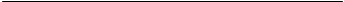 Vystavil:	Miroslav  Bém Telefon: E-mail: 